  1.  What brand and type of refrigerant handling equipment is being used (describe)?	____________________________________________________________________	____________________________________________________________________	____________________________________________________________________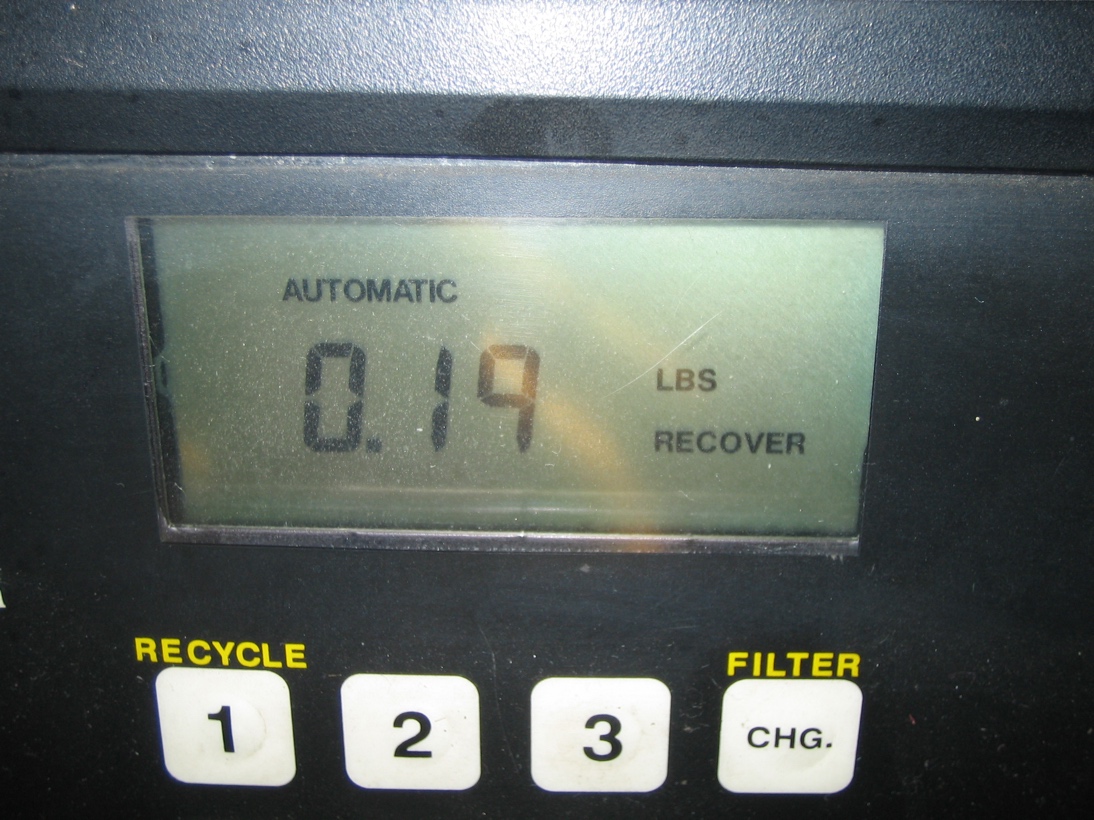   2.  Check the instructions for the equipment and list the maintenance items that should be 	     performed.  ______________________________________________________________	____________________________________________________________________	____________________________________________________________________  3.  Check the instructions and describe how to properly use the refrigerant handling 	     equipment.  _____________________________________________________________	                         _______________________________________________________________________________________________________________________________________